Краткосрочный план урока по биологии № 33Раздел8.3А Выделение (4 часа)Раздел8.3А Выделение (4 часа)Школа: КГУ СТАВРОПОЬСКАЯ СШШкола: КГУ СТАВРОПОЬСКАЯ СШШкола: КГУ СТАВРОПОЬСКАЯ СШШкола: КГУ СТАВРОПОЬСКАЯ СШШкола: КГУ СТАВРОПОЬСКАЯ СШДата: Дата: Ф.И.О. учителя: ПЕРЕГОРОДИЕВА ТАТЬЯНА ВАСИЛЬЕВНАФ.И.О. учителя: ПЕРЕГОРОДИЕВА ТАТЬЯНА ВАСИЛЬЕВНАФ.И.О. учителя: ПЕРЕГОРОДИЕВА ТАТЬЯНА ВАСИЛЬЕВНАФ.И.О. учителя: ПЕРЕГОРОДИЕВА ТАТЬЯНА ВАСИЛЬЕВНАФ.И.О. учителя: ПЕРЕГОРОДИЕВА ТАТЬЯНА ВАСИЛЬЕВНАКласс: 8 Учебник: Биология, 8 класс, А. Р. Соловьёва, Б.Т. Ибраимова Алматы «Атамура» 2018,-288с.Класс: 8 Учебник: Биология, 8 класс, А. Р. Соловьёва, Б.Т. Ибраимова Алматы «Атамура» 2018,-288с.Количество присутствующих:отсутствующих:Количество присутствующих:отсутствующих:Количество присутствующих:отсутствующих:Количество присутствующих:отсутствующих:Количество присутствующих:отсутствующих:Тема урокаТема урока Строение органов мочевыделительной системы (почки, мочеточник, мочевой пузырь, мочеиспускательный канал) и функции. Органы фильтрации и выделения. Строение органов мочевыделительной системы (почки, мочеточник, мочевой пузырь, мочеиспускательный канал) и функции. Органы фильтрации и выделения. Строение органов мочевыделительной системы (почки, мочеточник, мочевой пузырь, мочеиспускательный канал) и функции. Органы фильтрации и выделения. Строение органов мочевыделительной системы (почки, мочеточник, мочевой пузырь, мочеиспускательный канал) и функции. Органы фильтрации и выделения. Строение органов мочевыделительной системы (почки, мочеточник, мочевой пузырь, мочеиспускательный канал) и функции. Органы фильтрации и выделения.Цели обучения, которые достигаются на данном уроке (ссылка на учебную программу):Цели обучения, которые достигаются на данном уроке (ссылка на учебную программу):8.1.5.1 описывать строение и функции органов мочевыделительной системы человека8.1.5.2 распознавать структурные компоненты почки8.1.5.1 описывать строение и функции органов мочевыделительной системы человека8.1.5.2 распознавать структурные компоненты почки8.1.5.1 описывать строение и функции органов мочевыделительной системы человека8.1.5.2 распознавать структурные компоненты почки8.1.5.1 описывать строение и функции органов мочевыделительной системы человека8.1.5.2 распознавать структурные компоненты почки8.1.5.1 описывать строение и функции органов мочевыделительной системы человека8.1.5.2 распознавать структурные компоненты почкиЦели урокаЦели урокаописывать строение и функции органов мочевыделительной системы человека Большинство учащихся будут уметь:способствовать формированию знаний о значении выделения;о строении и функциях почек и мочевыделительной системы. Некоторые учащиеся смогут:распознавать структурные компоненты почкиописывать строение и функции органов мочевыделительной системы человека Большинство учащихся будут уметь:способствовать формированию знаний о значении выделения;о строении и функциях почек и мочевыделительной системы. Некоторые учащиеся смогут:распознавать структурные компоненты почкиописывать строение и функции органов мочевыделительной системы человека Большинство учащихся будут уметь:способствовать формированию знаний о значении выделения;о строении и функциях почек и мочевыделительной системы. Некоторые учащиеся смогут:распознавать структурные компоненты почкиописывать строение и функции органов мочевыделительной системы человека Большинство учащихся будут уметь:способствовать формированию знаний о значении выделения;о строении и функциях почек и мочевыделительной системы. Некоторые учащиеся смогут:распознавать структурные компоненты почкиописывать строение и функции органов мочевыделительной системы человека Большинство учащихся будут уметь:способствовать формированию знаний о значении выделения;о строении и функциях почек и мочевыделительной системы. Некоторые учащиеся смогут:распознавать структурные компоненты почкиХод урокаХод урокаХод урокаХод урокаХод урокаХод урокаХод урокаЭтапы урока/Время Действие педагога Действие педагога Действия ученика Действия ученика Оценивание РесурсыОрганизационный момент5 минутПриветствие , психологический настрой.Тема и цель урока.Закрепление ДЗПриветствие , психологический настрой.Тема и цель урока.Закрепление ДЗСлушают учителя, выполняют задания Слушают учителя, выполняют задания Устное комментария учителяПрезентацияАктуализация опорных знаний 5-10 минИзучение нового материала 10-20 минЗакрепление полученных знаний 10 мин1.Каковы функции мочевыделительной системы?
2. Сколько раз почки фильтруют одну и ту же порцию крови?
3.Какие вещества не удаляются из крови с мочой?4.Почему важно заботиться о здоровье почек?Вставьте в текст необходимые по смыслу слова из словарика, рисунок на слайде поможет вам. ( Словарик: объемом, две, форме, почки, мочеточники, поясницы, непарный, позвоночника, ширина, масса.У человека две почки. Расположены они на уровне поясницы, с обеих сторон позвоночника. На правую почку «давит» такой «гигант» как печень, поэтому она на 1 -1,5 см ниже левой. По форме почка напоминает боб. Величина почки – с кулак человека. Масса – 150-200 г, длина – 10-12 см, ширина – 5-6 см. Примерно каждые 7 с из почек выходит очередная порция мочи, которая попадает в мочеточники.Мочеточники - трубочки длиной 30 см, 4-7 мм в диаметре. Плавными движениями мочеточники двигают мочу к мочевому пузырю. Мочевой пузырь — непарный орган, объемом 500-700 мл. Он не слишком большой и не слишком маленький - зачем накапливать лишнюю тяжесть, не обладающую полезными качествами?)Ответ: (слайд 9) 1.Разноуровневый тест. «Мочевыделительная система».1. К мочевыделительной системе относят:А) почки, легкие, мочевой пузырь, мочеточники;Б) почки, мочеточники, мочевой пузырь, мочеиспускательный канал;В) почки, кишечник, желудок, мочевой пузырь,Г) почки, печень, мочевой пузырь, мочеиспускательный канал;2.Первичная моча образуется в :А) полости капсулы;Б) извитом канальце;В) мочевом пузыре.3. Почки удаляют из организма:А) углекислый газ;Б) твердые продукты обмена;В) конечные жидкие продукты обмена, чужеродные вещества (лекарства и яды).4.Из организма взрослого человека через мочевыделительную систему в среднем выделяется воды за 1 сутки, в литрах:А) 0,5-1,0;Б) 1,0-1,2В)1,5-2,0Г) 2,5-3,55. В капиллярный почечный клубочек поступает кровь:А) смешанная; Б)венозная; В) артериальная.6. Почка состоит из:А) коркового слоя, мозгового слоя, почечной пирамиды;Б) мозгового слоя, почечной пирамиды, мочеточника.7.Почки в теле человека находятся в:А) грудной полости; Б) брюшной полости ближе к передней стенке;В) полости таза; Г) частично в грудной и частично брюшной полостях.8. Структурной и функциональной единицей почки является:А) мозговое вещество; Б) почечная пирамида;В) почечная чаша; Г) нефрон.9. Сосуд, выносящий кровь из почки-это:А) артерия; Б) артериола;В) вена; Г) венула.10. Причины, вызывающие заболевания почек:А) возбудители инфекционных заболеваний, острая пища, алкоголь, переохлаждение;Б) углекислый газ, острая пища, большая подвижность;В) переутомление, употребление большого количества воды.«Нефрон - структурно-функциональная единица почки». (слайд 10)- Как вы понимаете словосочетание «Структурно-функциональная единица»? (Структурная единица – это то, из чего строится орган, в нашем случае почка. Функциональная единица – это такая часть органа, которая  выполняет его функции, работу).ОТВЕТ:4,3,2,1,5Функции почек Осмыслите следующий факт:при нарушении обеих почек наступает сильное отравление всего организма и человек погибает уже через 5 дней.Объясните: а) какими веществами отравляется человек с поврежденными почками, хотя никакие яды в организм из среды не поступали; б) какие функции выполняют почки?В ходе обсуждения формулируются и записываются в тетрадь основные функции почек:1) выделительная (удаляют избыток воды, органических и неорганических веществ, продукты азотистого обмена);2) защитная (обеспечивают выведение из организма токсических соединений, образовавшихся в процессе обмена веществ).Заполните таблицу по тому, что увидите и услышите (видео процесс образования и выделения мочи) ()проверка всем классом 6 ответов -5 нефронов; 4 ответа – 3 нефрона; 2ответа – 1нефрон)Ответьте на вопросы…1.Каковы функции мочевыделительной системы?
2. Сколько раз почки фильтруют одну и ту же порцию крови?
3.Какие вещества не удаляются из крови с мочой?4.Почему важно заботиться о здоровье почек?Вставьте в текст необходимые по смыслу слова из словарика, рисунок на слайде поможет вам. ( Словарик: объемом, две, форме, почки, мочеточники, поясницы, непарный, позвоночника, ширина, масса.У человека две почки. Расположены они на уровне поясницы, с обеих сторон позвоночника. На правую почку «давит» такой «гигант» как печень, поэтому она на 1 -1,5 см ниже левой. По форме почка напоминает боб. Величина почки – с кулак человека. Масса – 150-200 г, длина – 10-12 см, ширина – 5-6 см. Примерно каждые 7 с из почек выходит очередная порция мочи, которая попадает в мочеточники.Мочеточники - трубочки длиной 30 см, 4-7 мм в диаметре. Плавными движениями мочеточники двигают мочу к мочевому пузырю. Мочевой пузырь — непарный орган, объемом 500-700 мл. Он не слишком большой и не слишком маленький - зачем накапливать лишнюю тяжесть, не обладающую полезными качествами?)Ответ: (слайд 9) 1.Разноуровневый тест. «Мочевыделительная система».1. К мочевыделительной системе относят:А) почки, легкие, мочевой пузырь, мочеточники;Б) почки, мочеточники, мочевой пузырь, мочеиспускательный канал;В) почки, кишечник, желудок, мочевой пузырь,Г) почки, печень, мочевой пузырь, мочеиспускательный канал;2.Первичная моча образуется в :А) полости капсулы;Б) извитом канальце;В) мочевом пузыре.3. Почки удаляют из организма:А) углекислый газ;Б) твердые продукты обмена;В) конечные жидкие продукты обмена, чужеродные вещества (лекарства и яды).4.Из организма взрослого человека через мочевыделительную систему в среднем выделяется воды за 1 сутки, в литрах:А) 0,5-1,0;Б) 1,0-1,2В)1,5-2,0Г) 2,5-3,55. В капиллярный почечный клубочек поступает кровь:А) смешанная; Б)венозная; В) артериальная.6. Почка состоит из:А) коркового слоя, мозгового слоя, почечной пирамиды;Б) мозгового слоя, почечной пирамиды, мочеточника.7.Почки в теле человека находятся в:А) грудной полости; Б) брюшной полости ближе к передней стенке;В) полости таза; Г) частично в грудной и частично брюшной полостях.8. Структурной и функциональной единицей почки является:А) мозговое вещество; Б) почечная пирамида;В) почечная чаша; Г) нефрон.9. Сосуд, выносящий кровь из почки-это:А) артерия; Б) артериола;В) вена; Г) венула.10. Причины, вызывающие заболевания почек:А) возбудители инфекционных заболеваний, острая пища, алкоголь, переохлаждение;Б) углекислый газ, острая пища, большая подвижность;В) переутомление, употребление большого количества воды.«Нефрон - структурно-функциональная единица почки». (слайд 10)- Как вы понимаете словосочетание «Структурно-функциональная единица»? (Структурная единица – это то, из чего строится орган, в нашем случае почка. Функциональная единица – это такая часть органа, которая  выполняет его функции, работу).ОТВЕТ:4,3,2,1,5Функции почек Осмыслите следующий факт:при нарушении обеих почек наступает сильное отравление всего организма и человек погибает уже через 5 дней.Объясните: а) какими веществами отравляется человек с поврежденными почками, хотя никакие яды в организм из среды не поступали; б) какие функции выполняют почки?В ходе обсуждения формулируются и записываются в тетрадь основные функции почек:1) выделительная (удаляют избыток воды, органических и неорганических веществ, продукты азотистого обмена);2) защитная (обеспечивают выведение из организма токсических соединений, образовавшихся в процессе обмена веществ).Заполните таблицу по тому, что увидите и услышите (видео процесс образования и выделения мочи) ()проверка всем классом 6 ответов -5 нефронов; 4 ответа – 3 нефрона; 2ответа – 1нефрон)Ответьте на вопросы…Просматривают видео - Строение мочевыделительной системы (видео мочевыделительная система  и используя учебник ответьте на вопросы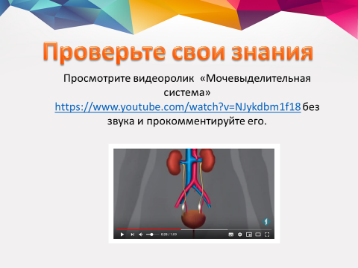 Стр 113-116В тетради записываем: Нефрон - самая маленькая единица почки, в которой идет фильтрация  плазмы крови (стр. 157 учебника). Итак, изучаем строение нефрона (рис. 70 стр. 158)Каждый нефрон начинается двухслойной капсулой. От капсулы отходит извитой каналец, который делает петлю, а потом впадает в собирательную трубочку. Канальцев в почке очень много, их общая длина достигает . В капсулу заходит артерия, образуя в ней капиллярный клубочек. Выйдя из капсулы, артериальный кровеносный сосуд снова ветвится на капилляры, которые оплетают стенки канальца. Очищенная кровь собирается в почечные вены. Работа нефрона  Куда попадут ненужные вещества из собирательной трубочки? Расположите органы в нужной последовательности. Мочевой пузырьМочеточникиЛоханкаПочечные  чашкиМочеиспускательный  каналКаковы функции мочевыделительной системы? Сколько раз почки фильтруют одну и ту же порцию крови? Какие вещества не удаляются из крови с мочой?Почему важно заботиться о здоровье почек?Просматривают видео - Строение мочевыделительной системы (видео мочевыделительная система  и используя учебник ответьте на вопросыСтр 113-116В тетради записываем: Нефрон - самая маленькая единица почки, в которой идет фильтрация  плазмы крови (стр. 157 учебника). Итак, изучаем строение нефрона (рис. 70 стр. 158)Каждый нефрон начинается двухслойной капсулой. От капсулы отходит извитой каналец, который делает петлю, а потом впадает в собирательную трубочку. Канальцев в почке очень много, их общая длина достигает . В капсулу заходит артерия, образуя в ней капиллярный клубочек. Выйдя из капсулы, артериальный кровеносный сосуд снова ветвится на капилляры, которые оплетают стенки канальца. Очищенная кровь собирается в почечные вены. Работа нефрона  Куда попадут ненужные вещества из собирательной трубочки? Расположите органы в нужной последовательности. Мочевой пузырьМочеточникиЛоханкаПочечные  чашкиМочеиспускательный  каналКаковы функции мочевыделительной системы? Сколько раз почки фильтруют одну и ту же порцию крови? Какие вещества не удаляются из крови с мочой?Почему важно заботиться о здоровье почек?1.-Б2.-А3.-В.4. – В5.- В6.- А7. –Б8.- Г9. –В10.-АПрезентация Карточка № 1 Конец урока2 минут .Приём « Синквейн» -  своеобразное стихотворение из 5 строк. 1 строка- название темы ( имя существительное ) 2 строка – описание темы в двух словах (двумя прилагательными ) 3 строка – описание характерных действий предмета (три глагола ) 4 строка – фраза из четырёх слов, показывающих отношение к теме. 5 строка – синоним, который повторяет суть темы. Рефлексия. Учащиеся отвечают на вопросы:Что мы изучили на уроке? Что узнали нового на уроке? Какой вид деятельности понравился Вам больше всего?Достигли ли вы цели урока?  .Приём « Синквейн» -  своеобразное стихотворение из 5 строк. 1 строка- название темы ( имя существительное ) 2 строка – описание темы в двух словах (двумя прилагательными ) 3 строка – описание характерных действий предмета (три глагола ) 4 строка – фраза из четырёх слов, показывающих отношение к теме. 5 строка – синоним, который повторяет суть темы. Рефлексия. Учащиеся отвечают на вопросы:Что мы изучили на уроке? Что узнали нового на уроке? Какой вид деятельности понравился Вам больше всего?Достигли ли вы цели урока?  .Приём « Синквейн» -  своеобразное стихотворение из 5 строк. 1 строка- название темы ( имя существительное ) 2 строка – описание темы в двух словах (двумя прилагательными ) 3 строка – описание характерных действий предмета (три глагола ) 4 строка – фраза из четырёх слов, показывающих отношение к теме. 5 строка – синоним, который повторяет суть темы. Рефлексия. Учащиеся отвечают на вопросы:Что мы изучили на уроке? Что узнали нового на уроке? Какой вид деятельности понравился Вам больше всего?Достигли ли вы цели урока? д/з пар 28 стр 113-116, прочитать стр 116 синтез 1,2 ответить письменно.